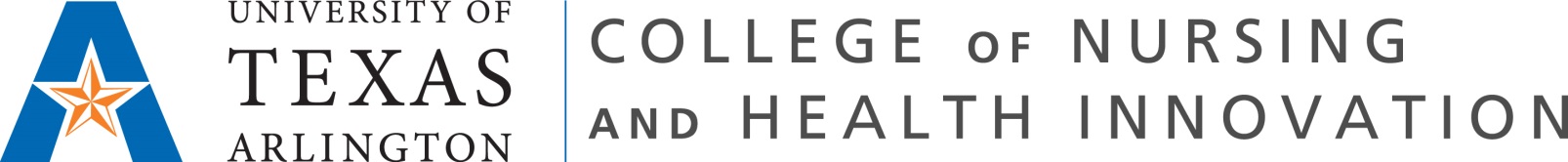 Community Health NursingNURS 4462Syllabus Fall 2017Lead TeacherMelissa Lagrone, Ph.D., R.N.Office:  632 Pickard HallOffice Phone:  817-272-2776 ext. 26092Cell Phone: 817-308-4228E-Mail:  mlagrone@uta.eduClinical FacultySylvia Bates, M.Ed., RNOffice: 636 Pickard HallOffice Phone: 817-272-2776 ext. 20163E-Mail: bates@uta.eduMelynda Hutchings, MSN, RN-BC, CENOffice: 540 Pickard HallOffice Phone: (817) 272-2776Cell Phone: 903-272-7383E-Mail: melyndah@uta.edu Susan Norman, MS, RN, CCRNOffice 637 Pickard HallCell 972-571-2153E-Mail: snorman@uta.eduMary Ellen Viancourt, MSN, RNOffice:  545 Pickard HallOffice Phone: 817-272-2776 ext. 24193E-Mail:  viancourt@uta.edu Office hours for Faculty are by appointment only.Time and Place of Class Meetings:Friday 8:00 – 10:50 or 1:00 – 3:50Room 212 PKH4 Credit hours, Lecture 30 hours, Clinical 90 hoursClass:  See Course Schedule for details.Clinical Conferences: Fridays 11:00 AM-12:00 Noon. See Course Schedule.Course Description: Community Health NursingNURS 4462 integrates knowledge from nursing theory and public health science in assessing the health care needs of aggregates, communities, and society. Prerequisites: NURS 4431, 4441, 4581.Student Learning Outcomes:Apply core professional values (health promotion, prevention of illness and injury, partnership, respect for the healthy environment, respect for diversity, vulnerability, and advocacy) and roles within community and public health nursing;Examine the impact of culture, socioeconomic status, lifestyle, environment, and violence on the health of the community and healthcare access;Perform a community assessment for a target population;Collaborate/Communicate with a community health nurse/ interdisciplinary professionals in a community agency that serves a target population.Integrate assessment findings, theory and evidence-based research in the delivery of safe patient care in a selected target population;Develop a method of evaluation of community nursing interventions;Describe basic epidemiological concepts/biostatistics as it affects the community;Analyze issues affecting global health, ethics, and social injustice;Describe the components within the public health system used to address disasters, pandemics, bioterrorism and public emergency;Apply information and referral process to community resources for the selected population ; andUtilize information technology in accomplishing all of the above.  Required Textbooks:Stanhope, M. and Lancaster, J. (2016). Public health nursing: Population-centered health care in the community. (9th ed) Elsevier ISBN: 978-0-323-32153-2Supplemental Textbooks:Supplemental textbooks that can be used are, for example, those used in Health Promotion Across the Lifespan; Holistic Health Assessment; and Clinical Nursing Foundations.Recommended:American Psychological Association, (2010). Publication manual of the American Psychological Association. (6th Edition). Washington, DC: Author.Attendance: At The University of Texas at Arlington, taking attendance is not required. Rather, each faculty member is free to develop his or her own methods of evaluating students’ academic performance, which includes establishing course-specific policies on attendance.  Attendance is required in this course.UTA College of Nursing Grading CriteriaStudents are expected to keep track of their performance throughout the semester and seek guidance from available sources (including the Instructor) if their performance drops below satisfactory levels; see “Student Support Services,” below.In order to successfully complete an undergraduate nursing course at UTA, the following minimum criteria must be met:70% weighted average on exams 70% weighted average on major written assignments (Assignments #1-3)90% on math test, (if applicable)90% on practicum skills check- offs, (if applicable)In undergraduate nursing courses, all grade calculations will be carried out to two decimal places and there will be no rounding of final grades. Letter grades for exams, written assignments and end-of-course grades, etc. shall be:A= 90.00 – 100.00				B= 80.00 - 89.99C= 70.00 – 79.99				D= 60.00 – 69.99The existing rule of C or better to progress remains in effect; therefore, to successfully complete a nursing course, students shall have a course grade of 70.00 or greater.Evaluation MethodsThe student must satisfactorily pass the NURS 4462 course exams, demonstrate clinical proficiency, and satisfactorily complete all required written assignments in order to pass the course and progress in the nursing program.Attendance and participation is expected regularly and signature rosters will be utilized.  Exams will be online as computer scheduling permits.  Students who miss an exam or assignment, without prior notification to faculty, will earn a zero.  No make-ups will be given for missed exams, activities, or assignments. Students must present a UTA student ID when taking exams.  You must notify the Lead Faculty prior to the exam or the absence will be considered unexcused.  The Lead Faculty will decide if this is considered excused or unexcused in order to make-up the exam. Your class participation grade is reflected in class attendance, possible group presentations, and on-line assignments. Written Assignments: Students are required to complete two written course assignments and complete the Clinical Project Assignment (including the written proposal, two research articles and method of evaluation).  Assignments must be submitted through Blackboard by the due date and time.Course and Clinical Contract Attestation Form will be completed and submitted to the designated Clinical Faculty prior to releasing the grade on the first written assignment.Attendance & Punctuality:  Students are expected to participate in and be on time for all scheduled classes and clinical practicum related activities. FEMA Certificate.  Compete one FEMA training module and submit a copy of your certificate via Blackboard.  Make plans to allow a minimum of three hours to complete the training module.  Avoid waiting until close to the due date since delays in getting your certificate from FEMA may occur.  The Faculty has no control over the FEMA training.Clinical Experience: Clinical is pass or fail. Students are expected to complete 90 appropriate clinical hours in the designated time frame in order to pass clinical (see Clinical Expectations for guidelines related to what counts as appropriate clinical hours).  Completion of less than 90 appropriate hours in the designated time frame may result in clinical/class failure.Students are assigned to Preceptors at clinical sites and are expected to be in weekly communication with Clinical Faculty.  Students are expected to be in clinical on Tuesday, Wednesday or Thursday, as assigned.  In the event a student must be absent from a scheduled clinical, the student must notify the Clinical Faculty and site Preceptor in advance.  Written documentation must be given to the Clinical Faculty in order for it to be excused.  Make- up work with date/time agreed upon by Preceptor and Clinical Faculty will be completed prior to the end of clinical as indicated on the course calendar.  Failure to show up for the agreed upon makeup date/time may result in clinical/course failure.Unexcused absences from clinical will result in clinical/class failure.   An unexcused tardiness may result in being placed on a contract.  Repeated unexcused tardiness or failure to satisfactorily complete a Personal Improvement Plan (PIP) contract may result in clinical/class failure.  Activities required as a result of any excused absence are at the discretion of the Clinical Faculty and may include simulation experiences as scheduled in the College of Nursing. Validation of Clinical Clinical participation will be validated by the Preceptor’s signature or their designee on a weekly log and submitted to the Clinical Faculty during site visits and mid-term/ final evaluations.  The completed Clinical Validation form will be collected at the end of clinical semester and turned in with the Clinical Final Evaluation form.  Academic integrity is required when submitting your clinical validation logs.   Community ProjectEach student will perform a project individually or as part of a group, which is to be approved by both Clinical Faculty and Clinical Facility (if presented in a clinical facility), before implementation.  Clinical Practicum RoundsStudents are required to attend a one- hour clinical conference with their Clinical Faculty. The conference time will be scheduled by the clinical faculty. This conference time will be counted towards the clinical hours.  Blackboard Discussion Board ConductThe Blackboard Discussion Board should be viewed as a public and professional forum for discussion.  Students are free to discuss academic matters and consult one another regarding academic resources.  The tone of postings on the Blackboard discussion board should remain professional in nature.  It is not appropriate to post statements of a personal or political nature, or statements criticizing classmates or faculty.  Inappropriate statements will be deleted by the course faculty.  Announcements from student organizations may be posted to the Senior II Discussion Board that is not part of this course.  Failure to comply may result in further action including removal from the discussion board.  Refer to Student Handbook.  Refrain from discussing this course, to include clinical practicums, written assignments, peers, or faculty on all social network sites such as Facebook, Twitter, etc. *Posting of any patient reference in any way on Facebook, social media, or other public or internet forum may result in clinical/course failure and possible termination from the nursing program.In addition, for this course, Blackboard will be utilized as follows:Main Discussion Board: for Faculty to communicate to students about clinical or course topics.Student Discussion Board:  for students to communicate about course topics.  Students are expected to comply with rules as described in the Student Handbook.Class Announcements: the Lead Faculty will post announcements to the Main Discussion Board pertaining to class, as needed.Clinical Group Discussion Board: clinical faculty members may have a clinical discussion board for their clinical group.  Each clinical faculty will post any additional rules or expectations on their discussion board. Grades will be posted to Blackboard and released to the students when all grades are entered.Course calendar is detailed in the Blackboard Calendar.Blackboard Modules (Online Modules): Topics may be presented in a Blackboard Module Online.Other postings: Postings related to pinning, graduation, NCLEX, and employment that are not directly course related need to be posted to the Senior II Blackboard Discussion Board, which is available for students to use for these types of communications.Communication/Student ConductThe UT Arlington College of Nursing and Health Innovation is committed to maintain a positive learning environment, as is the University of Texas at Arlington.  This is a fundamental value shared with the University and the Maverick Spirit. Professional nursing students are also held to the highest expectations of respectful interpersonal communications.  Therefore, in this course, there is “zero tolerance” for any expressed behavior that is disrespectful and unprofessional by students towards clients, other students, Faculty, and/or agency/hospital personnel, including Preceptors.  Unabated misconduct, for example, incivility, may result in disciplinary action, including course failure and/or termination in the program.Follow the line-of-communications should you need assistance with any aspect of thiscourse.  Contact your Clinical Faculty first.  If the matter requires further action, the Clinical Faculty will contact the Lead Faculty.  Grade Grievances:Any appeal of a grade in this course must follow the procedures and deadlines for grade-related grievances as published in the current University Catalog. http://catalog.uta.edu/academicregulations/grades/#undergraduatetextDrop Policy: Students may drop or swap (adding and dropping a class concurrently) classes through self-service in MyMav from the beginning of the registration period through the late registration period. After the late registration period, students must see their academic advisor to drop a class or withdraw. Undeclared students must see an advisor in the University Advising Center. Drops can continue through a point two-thirds of the way through the term or session. It is the student's responsibility to officially withdraw if they do not plan to attend after registering. Students will not be automatically dropped for non-attendance. Repayment of certain types of financial aid administered through the University may be required as the result of dropping classes or withdrawing. For more information, contact the Office of Financial Aid and Scholarships (http://wweb.uta.edu/aao/fao/).DROP DATE FOR Fall 2017November 1, 2017Disability Accommodations: UT Arlington is on record as being committed to both the spirit and letter of all federal equal opportunity legislation, including The Americans with Disabilities Act (ADA), The Americans with Disabilities Amendments Act (ADAAA), and Section 504 of the Rehabilitation Act. All instructors at UT Arlington are required by law to provide “reasonable accommodations” to students with disabilities, so as not to discriminate on the basis of disability. Students are responsible for providing the instructor with official notification in the form of a letter certified by the Office for Students with Disabilities (OSD).  Only those students who have officially documented a need for an accommodation will have their request honored. Students experiencing a range of conditions (Physical, Learning, Chronic Health, Mental Health, and Sensory) that may cause diminished academic performance or other barriers to learning may seek services and/or accommodations by contacting the Office for Students with Disabilities, (OSD)  www.uta.edu/disability or calling 817-272-3364. Information regarding diagnostic criteria and policies for obtaining disability-based academic accommodations can be found at www.uta.edu/disability. Counseling and Psychological Services, (CAPS)   www.uta.edu/caps/ or calling 817-272-3671 is also available to all students to help increase their understanding of personal issues, address mental and behavioral health problems and make positive changes in their lives. Non-Discrimination Policy: The University of Texas at Arlington does not discriminate on the basis of race, color, national origin, religion, age, gender, sexual orientation, disabilities, genetic information, and/or veteran status in its educational programs or activities it operates. For more information, visit uta.edu/eos.Title IX Policy: The University of Texas at Arlington (“University”) is committed to maintaining a learning and working environment that is free from discrimination based on sex in accordance with Title IX of the Higher Education Amendments of 1972 (Title IX), which prohibits discrimination on the basis of sex in educational programs or activities; Title VII of the Civil Rights Act of 1964 (Title VII), which prohibits sex discrimination in employment; and the Campus Sexual Violence Elimination Act (SaVE Act). Sexual misconduct is a form of sex discrimination and will not be tolerated. For information regarding Title IX, visit www.uta.edu/titleIX or contact Ms. Jean Hood, Vice President and Title IX Coordinator at (817) 272-7091 or jmhood@uta.edu.Academic Integrity: Students enrolled all UT Arlington courses are expected to adhere to the UT Arlington Honor Code: I pledge, on my honor, to uphold UT Arlington’s tradition of academic integrity, a tradition that values hard work and honest effort in the pursuit of academic excellence. I promise that I will submit only work that I personally create or contribute to group collaborations, and I will appropriately reference any work from other sources. I will follow the highest standards of integrity and uphold the spirit of the Honor Code.UT Arlington faculty members may employ the Honor Code as they see fit in their courses, including (but not limited to) having students acknowledge the honor code as part of an examination or requiring students to incorporate the honor code into any work submitted. If any exams are administered in a non-proctored environment, I reserve the right, at any time, to require a student to take or re-take any or all exams in a proctored environment. If I deem this necessary, the student is responsible for making the proctoring arrangements, subject to my approval. This policy applies to any and all assignments required in this course.Per UT System Regents’ Rule 50101, §2.2, which states, “Academic dishonesty includes, but is not limited to, cheating, plagiarism, collusion, the submission for credit of any work or materials that are attributable in whole or in part to another person, taking an examination for another person, any act designed to give unfair advantage to a student or the attempt to commit such acts.”  Suspected violations of university’s standards for academic integrity (including the Honor Code) will be referred to the Office of Community Standards.  Being found responsible for violating Regents’ Rule 50101, §2.2 by the Office of Community standards will result in course failure. Violators will be disciplined in accordance with University policy, which may result in the student’s suspension or expulsion from the University.Plagiarism:Copying another student’s paper or any portion of it is plagiarism. Additionally, copying a portion of published material (e.g., books or journals) without adequately documenting the source is plagiarism.  If five or more words in sequence are taken from a source, those words must be placed in quotes and the source referenced with author’s name, date of publication, and page number of publication.  If the author’s ideas are rephrased, by transposing words or expressing the same idea using different words, the idea must be attributed to the author by proper referencing, giving the author’s name and date of referenced at the end of each paragraph. Authors whose words or ideas have been used in the preparation of a paper must be listed in the references cited at the end of the paper.  Students are encouraged to review the plagiarism module from the UT Arlington Central Library via http://library.uta.edu/tutorials/Plagiarism.  Papers are now checked for plagiarism and stored in Blackboard.Student Support Services: UT Arlington provides a variety of resources and programs designed to help students develop academic skills, deal with personal situations, and better understand concepts and information related to their courses. Resources include tutoring, major-based learning centers, developmental education, advising and mentoring, personal counseling, and federally funded programs. For individualized referrals, students may visit the reception desk at University College (Ransom Hall), call the Maverick Resource Hotline at 817-272-6107, send a message to resources@uta.edu, or view the information at http://www.uta.edu/universitycollege/resources/index.php.The IDEAS Center (2nd Floor of Central Library) offers free tutoring to all students with a focus on transfer students, sophomores, veterans and others undergoing a transition to UT Arlington. To schedule an appointment with a peer tutor or mentor email IDEAS@uta.edu or call (817) 272-6593.The English Writing Center (411LIBR): The Writing Center Offers free tutoring in 20-, 40-, or 60-minute face-to-face and online sessions to all UTA students on any phase of their UTA coursework. Our hours are 9 am to 8 pm Mon.-Thurs., 9 am-3 pm Fri. and Noon-6 pm Sat. and Sun. Register and make appointments online at http://uta.mywconline.com. Classroom Visits, workshops, and specialized services for graduate students are also available. Please see www.uta.edu/owl for detailed information on all our programs and services.Electronic Communication Policy: The University of Texas at Arlington has adopted the University “MavMail” address as the sole official means of communication with students.  MavMail is used to remind students of important deadlines, advertise events and activities, and permit the University to conduct official transactions exclusively by electronic means.  For example, important information concerning registration, financial aid, payment of bills, and graduation are now sent to students  through the MavMail  system. All students are assigned a MavMail account. Students are responsible for checking their MavMail regularly. Information about activating and using MavMail is available at http://www.uta.edu/oit/email/. There is no additional charge to students for using this account, and it remains active even after they graduate from UT Arlington. *Clinical Faculty in this course and throughout the BSN program will only respond to my UTA Mav email account. No personal email accounts will be used.To obtain your NetID or for logon assistance, visit https://webapps.uta.edu/oit/selfservice/.  If you are unable to resolve your issue from the Self-Service website, contact the Helpdesk at helpdesk@uta.edu.Campus Carry:  Effective August 1, 2016, the Campus Carry law  (Senate Bill 11) allows those licensed individuals to carry a concealed handgun in buildings on public university campuses, except in locations the University establishes as prohibited. Under the new law, openly carrying handguns is not allowed on college campuses. For more information, visit http://www.uta.edu/news/info/campus-carry/Student Feedback Survey: At the end of each term, students enrolled in classes categorized as “lecture,” “seminar,” or “laboratory” shall be directed to complete an online Student Feedback Survey (SFS). Instructions on how to access the SFS for this course will be sent directly to each student through MavMail approximately 10 days before the end of the term.  Each student’s feedback enters the SFS database anonymously and is aggregated with that of other students enrolled in the course.  UT Arlington’s effort to solicit, gather, tabulate, and publish student feedback is required by state law; students are strongly urged to participate.  For more information, visit http://www.uta.edu/sfs.Final Review Week: A period of five class days prior to the first day of final examinations in the long sessions shall be designated as Final Review Week.  The purpose of this week is to allow students sufficient time to prepare for final examinations.  During this week, there shall be no scheduled activities such as required field trips or performances; and no instructor shall assign any themes, research problems or exercises of similar scope that have a completion date during or following this week unless specified in the class syllabus.  During Final Review Week, an instructor shall not give any examinations constituting 10% or more of the final grade, except makeup exams and laboratory examinations.  In addition, no instructor shall give any portion of the final examination during Final Review Week.  During this week, classes are held as scheduled. In addition, instructors are not required to limit content to topics that have been previously covered; they may introduce new concepts as appropriate.Emergency Exit Procedures: Should we experience an emergency event that requires us to vacate the building, students should exit the room and move toward the nearest stairwell.  When exiting the building during an emergency, one should never take an elevator but should use the stairwells. Faculty members and instructional staff will assist students in selecting the safest route for evacuation and will make arrangements to assist individuals with disabilities.LIBRARY INFORMATION:	Peace Ossom Williamson, MLS, MS, AHIPNursing Liaison Librarian, Central Library Office 202Kaeli Vandertulip, MS, CAS, AHIT, MBANursing, Kinesiology, Librarian, Central Library Office 518http://www.uta.edu/library | peace@uta.edu Research information on nursing: http://libguides.uta.edu/nursing The Library’s 2nd floor Academic Plaza offers students a central hub of support services, including IDEAS Center, University Advising Services, Transfer UTA and various college/school advising hours. Services are available during the library’s hours of operation. http://library.uta.edu/academic-plazaUNDERGRADUATE SUPPORT STAFF:Holly Woods, Program Coordinator, On-Campus BSN Program643 Pickard Hall, (817) 272-4811	Email:  hwoods@uta.eduSuzanne Kyle, Testing Specialist, On-Campus BSN Program645 Pickard Hall, (817) 272-0367Email: skyle@uta.eduSTUDENT CODE OF ETHICS:The University of Texas at Arlington College of Nursing supports the Student Code of Ethics Policy. Students are responsible for knowing and complying with the Code.  The Code can be found in the Student Handbook.CODE OF PROFESSIONAL CONDUCT Nursing students in the UTA CONHI are considered to be part of the nursing profession. As  members of the profession, students are expected to commit to and maintain high ethical standards.  Students are responsible and accountable for their own academic and professional behaviors and the resulting consequences.  Students will demonstrate self-discipline throughout all aspects of their nursing education, including meeting academic responsibilities and exhibiting professional conduct in the classroom and in the community, as outlined in the Texas Nurse Practice Act and Texas State Board of Nursing Policies.It is each student’s responsibility to promote scholastic honesty and professional ethics by actively participating with faculty in maintaining a quality academic environment.  Students are expected to guard public safety by immediately reporting to faculty, any incident they observe or are aware of which would allow incompetent, unethical, or illegal practice by another individual. Having knowledge of and failing to report such behaviors constitutes a breach of both academic and professional responsibilities. Refer to the Student Handbook for more information.APA FORMAT:APA style manual will be used by the UTA CONHI with some specific requirements for the undergraduate courses. The sample title page & instructions, as well as a Manuscript Preparation document can be found at: www.uta.edu/nursing/handbook/bsn_policies.php#apaCLASSROOM CONDUCT GUIDELINES:The Faculty of the BSN Program believes that classroom teaching has two goals: the provision of content pertinent to the discipline of nursing and the socialization of students into the professional role.  We are committed to providing the curriculum in an atmosphere conducive to student learning and in a manner that will prepare graduates to be successful in the health care workplace.  Refer to the Student Handbook for more information.Testing EnvirOnment:Although faculty strives to provide a quiet learning/testing environment there may be noises and distractions in any testing environment that are beyond the control of the exam proctors.  If a student feels that the testing environment is unduly noisy or distracting for any reason, it is the responsibility of the student to report this to an exam proctor as soon as possible during the exam so corrective action may be taken.ESSENTIAL SKILLS EXPERIENCE:   Each UTA CONHI clinical course has a designated set of essential nursing skills.  An essential nursing skill is one that is “required” for each student to have instruction on AND either laboratory or clinical experience performing.  Experience is defined as “hands on” performance of a skill in a laboratory setting using standardized patients, manikins, human patient simulators, task trainers, and computer simulation modules or in a clinical setting involving actual patients or communities. Each course syllabus will list the Essential Skills required for that specific course.  UTA CONHI students are required to perform and document ALL the essential skills for each course in order to obtain a passing grade for the clinical component of the course. Throughout the semester, as part of the clinical evaluation process, clinical instructors will monitor student progress in completing all essential skills designated.  It is the student’s responsibility to obtain the required essential skills experiences in a timely manner throughout the semester.  The following are essential skills for this course: Community assessmentCLINICAL DRESS CODE:The clinical dress code applies to all graduate and undergraduate students of The University of Texas at Arlington College of Nursing (UTA CONHI), and has two primary purposes:  To insure that, whenever in the clinical setting, students of the UTA CONHI:  1) represent the nursing profession and UTA CONHI in a professional and appropriate manner, and 2) are readily identifiable as students. Students should be identified at all times by wearing their nursing student identification badge/name tag. Students are to adhere to the dress code any time they present themselves to a clinical agency in the role of nursing student. Clinical faculty has final judgment on the appropriateness of student attire.  Refer to the Student Handbook for more information. Undergraduate, prelicensure student nurses should wear their UTACON uniform and UTACON insignia patch ONLY when in simulation, clinical or other learning experiences authorized by UTACON faculty.  Students are to provide nursing care to patients at clinical facilities ONLY when authorized by their UTACON instructor and when their clinical instructor and/or preceptor are present on site.  Students who provide nursing care to patients when an instructor or preceptor IS NOT present on site will receive a FAILING grade for clinical and a course grade of “F”.Clinical Attendance When University is “Closed” Some programs in the College of Nursing, such as the Academic Partnership Program, may require students to attend clinical on evenings, nights, week-ends, or holidays.  Students in the Traditional, In seat BSN Program may not attend their clinical rotation when the University is otherwise closed. Check the UTA Website and course announcements for closings. You must notify your Preceptor that you will be absent and please text/talk with your Clinical Faculty to verify cancellation.CLINICAL PASS/FAIL:Clinical Failing BehaviorsClinical failing behaviors are linked to the Texas Board of Nursing Standards of Professional Practice.  Issues related to professional conduct, management of stress, clarification of course, clinical assignment, and/or professional role expectations, may warrant clinical warnings, contracts for remediation, or course failure.Standards of Professional Nursing Practice (BON 213.27, 217.11, 217.12)Knows rationale for side effects of medications and treatments, and correctly administers same 217.00 (1) (C).Documents nursing care accurately and completely, including signs and symptoms, nursing care rendered medication administration.  Contacts health care team concerning significant events in patient health 217.11 (1) (D).Implements a safe environment for patients and/or others, i.e., bed rails up, universal precautions 217.11 (1) (B).Respects client confidentiality 217.11 (1) (E).Accepts assignments commensurate with educational level, preparation, experience and knowledge 217.11(1) (T).Obtains instruction and supervision as necessary when implementing nursing procedures or practices 217.11(1) (H).Notifies the appropriate supervisor when leaving an assignment 217.11(1) (I).Recognizes and maintains professional boundaries of the nurse/patient relationship 217.11(1) (J).Clarifies orders, treatments, that nurse has reason to believe are inaccurate, non-effective or contraindicated 217.11(1) (N).Able to distinguish right from wrong 213.27(b) (2) (A).Able to think and act rationally 213.27(b) (2) (B).Able to keep promises and honor obligations 213.27(b) (2) (C).Accountable for own behavior 213.27(b) (2) (D).Able to promptly and fully self-disclose facts, circumstances, events, errors and omissions when these disclosures will enhance health status of patients or protect patients from unnecessary risk or harm 213.27(b) (2)(G).Please refer to the Board of Nursing at www.BON.state.tx.us for any additional information regarding the Texas Nursing Practice Act.Award for Student Excellence in Clinical NursingThis award is for an exceptional student who consistently exceeds the clinical expectations of the course.  The student will be honored at an awards ceremony at the end of the semester.  Clinical faculty will further discuss the award during the clinical rotation.Criteria for selection:Consistently exceeds clinical performance standards in the application of theoretical concepts, evidence-based practice, and communication (written and verbal). Demonstrates exemplary performance in the use of critical thinking and problem solving skills. Demonstrates exemplary performance in the application of leadership principles and professionalism.Hazardous Exposure to Blood, Blood Products or Body Fluids:Note:  The Centers for Disease Control and Prevention recommend that individuals who have been exposed to needle sticks or to potentially infectious blood, blood products, or body fluids should be evaluated and, when appropriate, have treatment initiated within two hours.Upon sustaining a contaminated needle stick or being exposed to hazardous blood or blood products, the student will:Immediately report the incident to the clinical faculty member and the appropriate person in the clinical agency.Have the wound inspected, cleansed, and dressed.Complete the institutional incident report and follow institutional policy as applicable.Seek medical attention as necessary based on level of exposure.Please note that all students are responsible for obtaining and maintaining their own health insurance and are responsible for the costs of medical/health care assessment, treatment and follow-up that are not covered by the student's health insurance.  Students should be aware of the coverage on their health insurance policy as most may not cover the full cost of required medical treatment and services in the case of a contaminated needle stick or hazardous exposure to blood or blood products.The Undergraduate BSN Student Handbook can be found by going to the following link:  http://www.uta.edu/conhi/_doc/unurs/BSN_student_handbook.pdf.Emergency Phone Numbers:  In case of an on-campus emergency, call the UT Arlington Police Department at 817-272-3003 (non-campus phone), 2-3003 (campus phone). You may also dial 911. Non-emergency number 817-272-3381.Clinical ExpectationsClinical Responsibilities:All students enrolled in the College of Nursing must show proof of current immunizations, TB test, insurance and CPR certifications described in the UTA undergraduate Catalog and UTA CONHI Student Handbook.  This requirement must be met prior to any patient or client contact.  FAILURE TO COMPLY will result in the student being removed from this course.  Students are expected to be in clinical on Tuesday, Wednesday or Thursday as assigned.  In the event a student needs to be absent from a scheduled clinical, the student must notify the clinical faculty and site preceptor in advance.  Unexcused absences from clinical may result in clinical failure.   Activities required as a result of any excused absence are at the discretion of the clinical faculty and may include simulation experiences during the evenings and final review week.Students are expected to arrange for their transportation to and from clinical.If problems/concerns arise with agency personnel or clients, notify clinical faculty member within the same clinical day.Students are not to transport clients in any vehicle.KEEP APPOINTMENTS – BE ON TIME.Establish your professional role by your professional dress and behavior. Wear lab coat over professional attire for first day or as directed by preceptor.  Always wear UTA student nametag.Do not abuse the client or agency’s trust.  Students are guests in the clinical agency.Students are expected to assume responsibility of their own learning.  Each student is to actively seek opportunities for learning.Client confidentiality must be maintained at all times (e.g. not discussing family/ agency situation with another family member without permission, etc.) If questions or concerns arise, contact your clinical faculty for advice. Violation of confidentiality is considered as unprofessional conduct.Clinical Validation:Clinical consists of 90 clinical hours. However, hours are divided into onsite hours and other activities.Campus-based clinical hours: Ten (10) hours post conferences including orientation, midterm and final evaluations are scheduled.Clinical hours: Forty eight (48) active on-site clinical hours. A final week listed on the Blackboard calendar is open for final evaluations and/or to make up clinical hours. Travel time does not count as clinical hours.Students may perform a total of 8 hours of the 48 onsite hours volunteering in approved community opportunities.  The student must notify their Clinical Faculty in advance of the proposed time, date, location, and content of the activity. The Clinical Faculty will have the discretion to decide if the hours can be counted as clinical time. Clinical Faculty or Preceptor must be present during volunteer hours.  Community Assessment and Research: Twenty-five (25) hours are allocated to research and development activities pertinent to Assignments #1, #2 & #3/ and FEMA Certificate. For example, the time spent working on the assignment conducting the community assessments, searching for objective data, reviewing material, making a presentation count toward clinical hours.  Students will determine how they allocate the time per assignment.  The time spent writing the assignment related to the guidelines in the syllabus does not count.  Students are responsible for completion and documentation of the clinical via Clinical Log Validated by Preceptor.  Accuracy of the log and academic honesty is expected. The clinical log is completed after each clinical day and signed by the preceptor to validate clinical completed.  This log is reviewed when clinical faculty visit the clinical site, also during the mid-term and final evaluation.  The log is attached to your final evaluation and kept as part of your student file.Students are required to be in the assigned community agency on the designated day during the preceptor’s regularly scheduled hours of work.Each student must complete 90 hours of clinical by the last day of clinical including 48 onsite hours and ten (10) hours clinical conference hours.  The last days to complete the CHN clinical rotation is indicated on the online Blackboard calendar. Students are expected to attend clinical each week. A week is open for final evaluations and/or to make up clinical hours as needed.Four (4) hours of clinical time have been reserved for those students who may need to attend an orientation to the agency assigned per the request of the agency prior to the beginning of the clinical practicum.  Each student must perform an approved community intervention. The approval of the intervention must be from both the preceptor and clinical faculty member.Lunch (30 minutes – 1 hour) does not count as clinical hours unless the time is spent working/discussing clinical. Please confirm with your clinical faculty on this issue.The clinical faculty MUST approve any adjustments made to clinical schedules. Changes to schedule can include, but are not limited to, arriving/leaving at unscheduled time, changing clinical days, adding days. Unapproved changes to clinical schedules may result in disciplinary action or failure to pass course.Distribution of Clinical Practicum HoursFor ease of reference, please review the table below to account for clinical practicum hours. Communication:Students are expected to communicate weekly with Clinical Faculty.Anything less is unsatisfactory clinical performance.Procedures and Medication Administration:Students are expected to participate in procedures, skills, and medication administration within the clinic agency as outlined by the agency/preceptor if the Preceptor is an R.N.If there is a procedure that a student is uncomfortable doing, student shall advise Preceptor of lack of skill practice and the two shall decide how to proceed.Since students are unlicensed nurses, students shall NOT carry medication keys of the agency.Overview of Written AssignmentsCommunity assessments provide the basis and rationale for clinical interventions in community health nursing.  Community Health Nurses assess the community by using the nursing process.  Nurses : 1)gather subjective and objective date; 2) cluster the data into meaningful information; 3) prioritize health needs; 4) develop Community Health Nursing Diagnoses; 5) develop interventions to address those needs; 6) and evaluate the effectiveness of the interventions implemented.  In order to gain a complete assessment of the community,  several kinds of data are needed, including research of databases and field work. You will be involved in these learning opportunities as you develop the assignments in this course.  This community health nursing process forms the basis for the following:● Assignment #1: Community Assessment and Key Informants/Windshield Survey● Assignment #2: Statistical Analysis of Community Health Data● Assignment #3: Community Health Nursing Intervention and EvaluationNOTE: for ANY LATE assignment/paper, students must notify the Clinical Faculty prior to the due date/time.  By course policy, five (5) points will be deducted per day beginning at x: 01 after time due. For determining lateness of assignments, time of assignments received in Blackboard Submission Box will be used as the time submitted.  Students are cautioned that Blackboard assignment uploads can take several minutes, so it is best to allow sufficient time for the upload in order to avoid a late paper penalty.Request for Assistance   Should you need assistance with any component of this course, please contact your Clinical Faculty as your first-line of communications.  The Teaching Team, the Lead Teacher and Clinical Faculty, are committed to assist you to have a successful learning experience.  We work closely together towards that end.  We are glad to assist. The University of Texas at Arlington College of Nursing and Health InnovationN4462 Community Health NursingCourse Attestation and Clinical ContractInitial in the space provided indicating you have read each statement below:_____ I fully understand that as a student enrolled in this course I am expected to adhere to the UT Arlington Honor Code (https://www.uta.edu/conduct/academic-integrity/index.php)._____ I fully understand that academic dishonesty is grounds for course failure and dismissal from the program.   Per UT System Regents’ Rule 50101, §2.2, suspected violations of university’s standards for academic integrity (including the Honor Code) will be referred to the Office of Community Standards. Violators will be disciplined in accordance with University policy, which may result in the student’s suspension or expulsion from the University.  I will do my own work and only submit assignments that are entirely my own work. I will not copy the work of any other student (past or present) or collaborate with anyone else on assignments, quizzes, or any other academic work except as directed by the assignment/instructor’s directive.  I will not share answers nor make copies of graded quiz or test questions for any reason.I will not share my personal access codes or passwords with other studentsIf any behavior is reported to the Office of Student Conduct regarding academic integrity, academic dishonesty, collusion, and cheating that is upheld by that Office, I understand that it may be grounds for dismissal from the program           I have read and attest to understand everything in my N4462 Course Syllabus and this Course Guide. I understand what constitutes course and clinical failure. I understand the guidelines for participation in Weekly Clinical Conferences, FEMA online Certificates, Class participation, and Clinical Project. I understand that I must earn a weighted average of 70% on all Written Assignments and I must have a weighted average of 70% on all proctored Exams to successfully complete this course. _____I understand that it is my responsibility to maintain and show proof of current immunizations, TB tests, insurance, and CPR certification as described in the UTA Undergraduate Catalog and the College of Nursing and Health Innovation Student Handbook.  I understand that failure to follow these guidelines by the set deadline will result in being removed from this course._____I understand that it is my responsibility to check my MAV email, Blackboard announcement and weekly content on a daily basis for important course updates and information and maintain current log in ability at all times.  I also understand that all course faculty and clinical faculty in this course and throughout the BSN program will only respond to my UTA email account.  NO personal email accounts will be used._____I understand that if I am going to miss an exam, I MUST notify the lead faculty by phone PRIOR to the exam or the absence will be considered unexcused.  It is the lead faculty that will decide if this is excused or unexcused. I also understand that I must have a doctor’s excuse or other pertinent documentation as to why the exam was missed dated on the missed exam date in order to have the absence excused to be able to make-up the exam.            I understand that if I am going to be absent, be tardy, or leave clinical early, I MUST notify both Clinical Instructor and the Preceptor by E-mail or phone PRIOR to the clinical or the absence will be considered unexcused. I must provide written documentation to my Clinical Instructor to document my absence in order for it to be excused. I understand I will have to make up the work I missed with date/time agreed upon by my preceptor and instructor before the end of clinical as designated in the course calendar.  I understand that it is my responsibility to contact the designated Clinical Instructor immediately about a time for make-up.___    I understand that absence from clinical must be made up. Failure to show up for the agreed upon make-up date/time may result in clinical/course failure.          I understand that I am expected to be professional, demonstrate civility and mutual respect, courteous communication (both verbally and via email) and team collaboration at all times to faculty, peers, patients, and agency colleagues. This also includes not being tardy, absent, or not in proper dress code at any time during the rotation, which may constitute being placed on a Personal Improvement Plan (PIP)/Contract, and that failure to sign or fulfill the terms of any such PIP/Contract may result in a clinical/course failure and possible expulsion from the nursing program.           I understand that all assignments are due at the scheduled time/date and that I must notify the clinical instructor PRIOR to the time/date due, if I am going to be late with an assignment. If I fail to turn in Class Assignments, in addition to the loss of five points a day, I may be placed on a Personal Improvement Plan (PIP)/ Contract, until such assignments or objectives are completed. I understand that failure to fulfill the terms of any such Personal Improvement Plan (PIP)/ Contract may constitute a clinical/course failure.            I understand that it is the expectation that I will use clinical time responsibly, including not being tardy or leaving early, and use of phone or unapproved computer time in a clinical area, unless with PRIOR approval by the Preceptor/Clinical Instructor. Completing clinical logs must be done with Academic Integrity or may constitute a clinical/course failure._____I understand that posting of any patient reference in any way on Facebook, social media, or other public or internet forum may result in clinical/course failure and possible expulsion from the nursing program.          I understand that if I do not agree with a grade assigned by my Clinical Instructor I will discuss it with my instructor first. If my situation is not resolved after discussion with my Clinical Instructor I will then discuss it with the Lead Faculty prior to any other department in the College of Nursing. By submitting this form, I understand that I am attesting to the fact that I have read the information outlined in this form and understand I will be held accountable for abiding by its contents.__________________________________			___________________________________ Student (Print Name)						Today’s Date	____________________________________		___________________________________ Student (Signature)						Clinical Instructor (Print Name)___________________________________________Student UTA Email Address____________________________________Student Cell Phone NumberGraded Course ComponentsPercentage of Final Grade● Community Windshield Survey (Written Assignment)                                           20%● Statistical Analysis of Community Health Data  (Written assignment)                                           20%● Community Health Nursing Plan of Action, Implementation, and Evaluation  Required to pass Clinical  (Written Assignment)                                           20%● Exam #1                                           15%● Exam #2                                           15%● Attendance and Class Participation                                           10%● Completion of Clinical Practicum  ● Completion of FEMA Certificate ● Midterm and Final Clinical EvaluationsPass/Fail                           Pass/Fail                          Pass/Fail                             Clinical Failing BehaviorsMatched to NPA1.  Performance is unsafe.1,2,3,5,6,7,9,10,11,12,13,142.  Questionable decisions are often made.1,2,3,4,5,6,7,8,9,10,11,12,13,143.  Lacks insight into own behaviors and that of others.1,2,3,4,5,6,8,9,10,11,12,13,144.  Difficulty in adapting to new ideas/functions.4,5,6,7,8,9,10,11,13,145.  Continues to need additional guidance and direction.1,2,3,5,6,7,8,9,10,11,14Clinical Practicum ActivityAmount of Time AllocatedOn-site Clinical Practicum48 HoursOn-site Orientation to Agency Assigned per Agency Request, as indicated 4 HoursFEMA Certificate3 HoursClinical Practicum Rounds8 HoursClinical Mid-Term and-Final Evaluations2 HoursResearch and Development for Assignments 1,2, and 325 HoursTotal Hours for Clinical Practicum90 Hours